5.r CJELINA:DECIMALNI BROJEVI	TEMEISHODIRAZINE/ZADACIVREDNOVANJEELEMENTI Decimalni zapis broja,Dekadska i decimalna mjestaUčenik:- pretvara zadani decimalni broj u decimalni razlomak i obratno. - čita i piše decimalne brojeve-decimalnom broju određuje ekvivalentan dekadski razlomakKljučni pojmovi: -decimalni broj-decimalna točka (decimalni zarez)-cijeli i decimalni dio broja-decimalna mjesta -dekadska mjesta-decimaleZADOVOLJAVAJUĆA RAZINA1. Zapiši znamenkama sljedeće decimalne brojeve: tri cijela i pet desetinki, dvadeset i sedam cijelih i trideset pet stotinki.2. Pročitaj brojeve: 3. Zapiši broj u obliku dekadskog razlomka: 4. Zapiši u decimalnom zapisu  i pročitaj dobiveni broj.5. Koliko dekadskih, a koliko decimalnih mjesta ima broj 456.2305?DOVOLJAN: Učenik prepoznaje decimalan zapis broja, decimalnu točku, cijeli (dekadski) i decimalni dio, te točno zapisuje i čita decimalni broj. Učenik decimalan broj zapisuje u obliku dekadskog razlomka i obrnuto.Usvojenost nastavnih sadržaja Primjena znanjaSamostalnost u radu Decimalni zapis broja,Dekadska i decimalna mjestaUčenik:- pretvara zadani decimalni broj u decimalni razlomak i obratno. - čita i piše decimalne brojeve-decimalnom broju određuje ekvivalentan dekadski razlomakKljučni pojmovi: -decimalni broj-decimalna točka (decimalni zarez)-cijeli i decimalni dio broja-decimalna mjesta -dekadska mjesta-decimaleDOBRA RAZINA1. Dekadski razlomak zapiši u obliku decimalnog broja:  2.Zapiši broj koji ima 2 tisućice, 3 desetice, 1 jedinicu i 5 stotinki.3. Zapiši broj 4.5 u obliku neskrativog razlomka.DOBAR:  Učenik decimalni broj zapisuje u obliku neskrativog razlomka. Dekadski razlomak zapisuje u obliku decimalnog broja.Učenik iz zadanih mjesnih jedinica zapisuje decimalni broj.Usvojenost nastavnih sadržaja Primjena znanjaSamostalnost u radu Decimalni zapis broja,Dekadska i decimalna mjestaUčenik:- pretvara zadani decimalni broj u decimalni razlomak i obratno. - čita i piše decimalne brojeve-decimalnom broju određuje ekvivalentan dekadski razlomakKljučni pojmovi: -decimalni broj-decimalna točka (decimalni zarez)-cijeli i decimalni dio broja-decimalna mjesta -dekadska mjesta-decimaleVRLO DOBRA RAZINA1. Izrazi u metrima 35m 8cm.2. Zapiši broj trinaest cijelih pet stotisućinki.VRLO DOBAR: Učenik preračunava mjerne jedinice pomoću decimalnih brojeva i zapisuje  decimalne brojeve s više od tri decimale.Usvojenost nastavnih sadržaja Primjena znanjaSamostalnost u radu Decimalni zapis broja,Dekadska i decimalna mjestaUčenik:- pretvara zadani decimalni broj u decimalni razlomak i obratno. - čita i piše decimalne brojeve-decimalnom broju određuje ekvivalentan dekadski razlomakKljučni pojmovi: -decimalni broj-decimalna točka (decimalni zarez)-cijeli i decimalni dio broja-decimalna mjesta -dekadska mjesta-decimaleIZNIMNA RAZINA1. Izrazi u metrima 2km 35m 18mm.2. Izrazi u kvadratnim metrima .ODLIČAN: Učenik preračunava mjerne jedinice za površinu pomoću decimalnih brojeva.Usvojenost nastavnih sadržaja Primjena znanjaSamostalnost u radu Prikazivanje decimalnih brojeva na brojevnom pravcuUčenik:- točkama brojevnog pravca pridružuje decimalne brojeve s jednom decimalomKljučni pojmovi:-decimalni brojevi-brojevni pravacZADOVOLJAVAJUĆA RAZINA1. U kvadratiće upiši brojeve koji nedostaju (vidi sliku):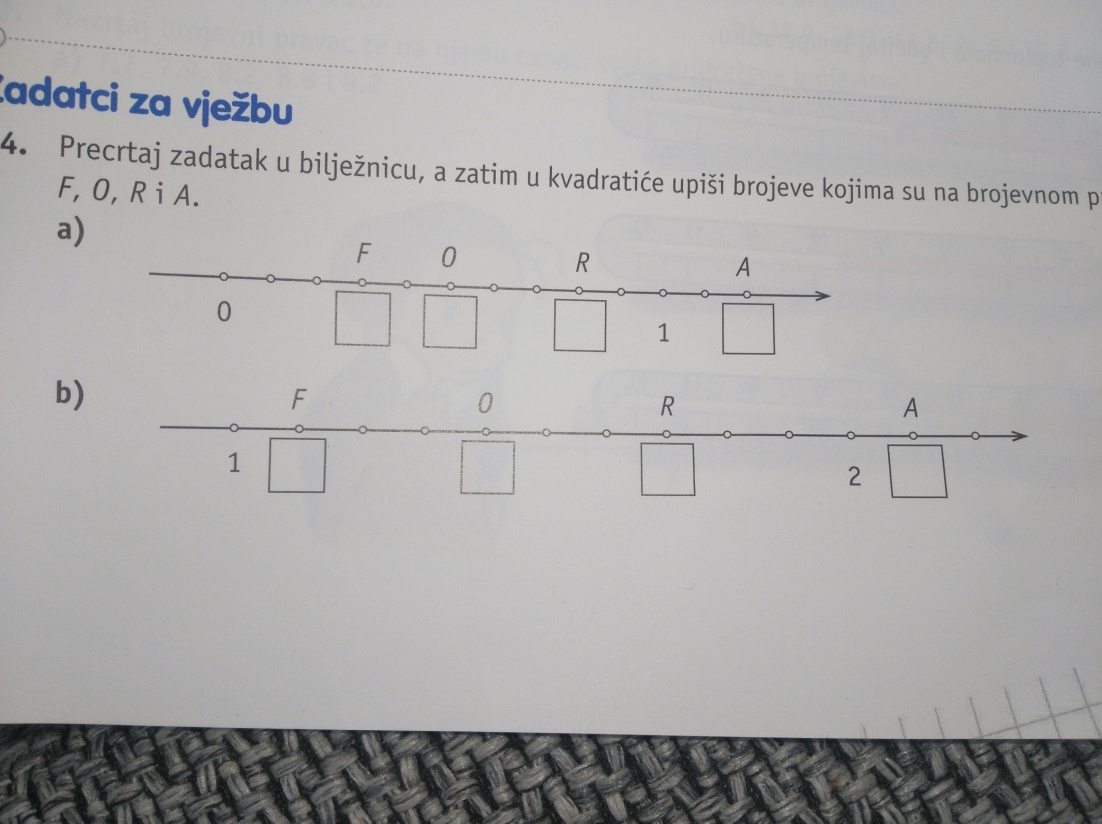 DOVOLJAN: Učenik decimalne brojeve iščitava s brojevnog pravca.Usvojenost nastavnih sadržaja Primjena znanjaSamostalnost u radu Prikazivanje decimalnih brojeva na brojevnom pravcuUčenik:- točkama brojevnog pravca pridružuje decimalne brojeve s jednom decimalomKljučni pojmovi:-decimalni brojevi-brojevni pravacDOBRA RAZINA  1. Nacrtaj brojevni pravac te na njemu označi točke pridružene brojevima  DOBAR: Učenik pridružuje točkama brojevnog pravca decimalne brojeve.Usvojenost nastavnih sadržaja Primjena znanjaSamostalnost u radu Prikazivanje decimalnih brojeva na brojevnom pravcuUčenik:- točkama brojevnog pravca pridružuje decimalne brojeve s jednom decimalomKljučni pojmovi:-decimalni brojevi-brojevni pravacVRLO DOBRA RAZINA  1. Kojim su brojevima na pravcu pridružene točke  (vidi sliku)?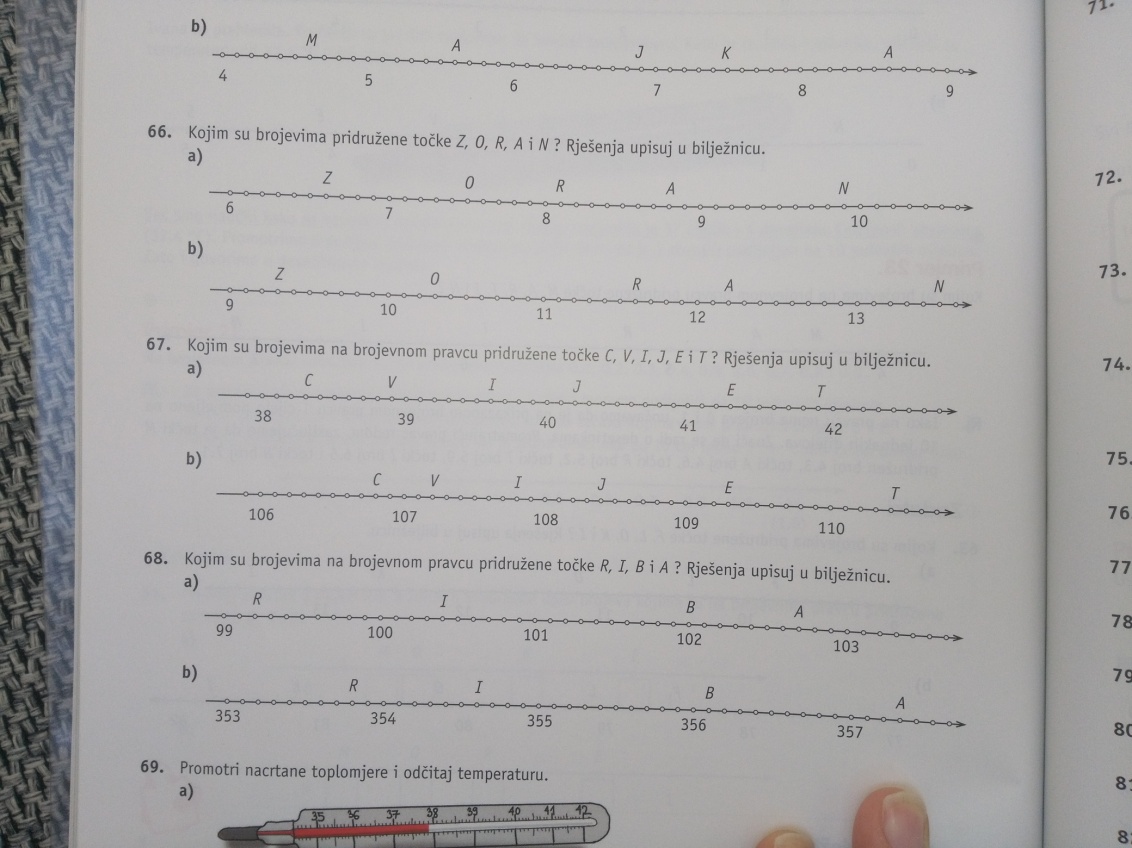 VRLO DOBAR: Učenik decimalne brojeve iščitava s brojevnog pravca ako je prikazan samo dio brojevnog pravca.Usvojenost nastavnih sadržaja Primjena znanjaSamostalnost u radu Prikazivanje decimalnih brojeva na brojevnom pravcuUčenik:- točkama brojevnog pravca pridružuje decimalne brojeve s jednom decimalomKljučni pojmovi:-decimalni brojevi-brojevni pravacIZNIMNA RAZINA  1. Nacrtaj brojevni pravac i na njemu označi točke pridružene brojevima: .2. Na brojevnom pravcu prikaži decimalne brojeve s jednom decimalom koje možeš upisati u kvadratić.63.5 <           < 64.2ODLIČAN: Učenik  prikazuje samo dio pravca i na njemu prikazuje zadane decimalne brojeve.Usvojenost nastavnih sadržaja Primjena znanjaSamostalnost u radu Uspoređivanje decimalnih brojeva Učenik:- određuje koji je od decimalnih brojeva veći - zapisuje brojeve od manjeg prema većem i obrnuto- reda decimalne brojeve po veličiniKljučni pojmovi:-decimalni broj -uspoređivanje decimalnih brojevaZADOVOLJAVAJUĆA RAZINA1. Usporedi brojeve: .2. Majka je kupila 3.5 kg banana i 3.7 kg naranči. Čega je kupila više?DOVOLJAN: Učenik uspoređuje decimalne brojeve s jednakim brojem decimala.Primjenjuje naučeno o uspoređivanju brojeva u najjednostavnijim zadacima iz stvarnog života.Usvojenost nastavnih sadržaja Primjena znanjaSamostalnost u radu Uspoređivanje decimalnih brojeva Učenik:- određuje koji je od decimalnih brojeva veći - zapisuje brojeve od manjeg prema većem i obrnuto- reda decimalne brojeve po veličiniKljučni pojmovi:-decimalni broj -uspoređivanje decimalnih brojevaDOBRA RAZINA  1. Usporedi brojeve: .2. Poredaj po veličini brojeve 5.7, 4.9, 7.2, 4.5, 6.3 i 7.1 počevši od najmanjeg.3. Tata je visok 1.75 m, a majka 1.78 m. Tko je viši?DOBAR: Učenik uspoređuje decimalne brojeve s različitim brojem decimala. Učenik reda po veličini decimalne brojeve s jednakim brojem decimala. Primjenjuje naučeno o uspoređivanju brojeva u jednostavnijim zadacima iz stvarnog života.Usvojenost nastavnih sadržaja Primjena znanjaSamostalnost u radu Uspoređivanje decimalnih brojeva Učenik:- određuje koji je od decimalnih brojeva veći - zapisuje brojeve od manjeg prema većem i obrnuto- reda decimalne brojeve po veličiniKljučni pojmovi:-decimalni broj -uspoređivanje decimalnih brojevaVRLO DOBRA RAZINA  1. Brojeve poredaj po veličini počevši od najmanjeg: .2. Prosjeci ocjena iz matematike petih razreda su redom 3.75, 3.95, 4.1 i  4.02.  Poredaj ih po veličini.VRLO DOBAR: Učenik reda po veličini decimalne brojeve s različitim brojem decimala.                                   Primjenjuje naučeno o uspoređivanju brojeva u složenijim zadacima iz stvarnog života.Usvojenost nastavnih sadržaja Primjena znanjaSamostalnost u radu Uspoređivanje decimalnih brojeva Učenik:- određuje koji je od decimalnih brojeva veći - zapisuje brojeve od manjeg prema većem i obrnuto- reda decimalne brojeve po veličiniKljučni pojmovi:-decimalni broj -uspoređivanje decimalnih brojevaIZNIMNA RAZINA  1. Navedi barem tri vrijednosti broja za kojeg vrijedi: 2. Koje se znamenke mogu upisati u kvadratić da bi nejednakost vrijedila? 3. Pretvori u m duljine štapova: 53 cm, 627 mm i 3 dm. Poredaj ih po veličini.ODLIČAN: Učenik određuje nekoliko brojeva koji se nalaze između dva decimalna broja. Primjenjuje naučeno o uspoređivanju brojeva u najsloženijim zadacima iz stvarnog života.Usvojenost nastavnih sadržaja Primjena znanjaSamostalnost u radu Zaokruživanje decimalnih brojevaUčenik:- zaokružuje decimalne brojeve do zadanoga broja decimala- procjenjuje rezultatKljučni pojmovi:-decimalni broj -zaokruživanje decimalnog broja-broj decimalaZADOVOLJAVAJUĆA RAZINA1. Zaokruži na dvije decimale: .DOVOLJAN: Učenik zaokružuje decimalne brojeve na zadani broj decimala.Usvojenost nastavnih sadržaja Primjena znanjaSamostalnost u radu Zaokruživanje decimalnih brojevaUčenik:- zaokružuje decimalne brojeve do zadanoga broja decimala- procjenjuje rezultatKljučni pojmovi:-decimalni broj -zaokruživanje decimalnog broja-broj decimalaDOBRA RAZINA  1. Zaokruži broj  na: jednu decimalu, dvije decimale, tri decimale i na cijeli dio.DOBAR: Učenik zaokružuje decimalne brojeve na zadani broj decimala i cijeli dio.Usvojenost nastavnih sadržaja Primjena znanjaSamostalnost u radu Zaokruživanje decimalnih brojevaUčenik:- zaokružuje decimalne brojeve do zadanoga broja decimala- procjenjuje rezultatKljučni pojmovi:-decimalni broj -zaokruživanje decimalnog broja-broj decimalaVRLO DOBRA RAZINA  1. Broj  zaokruži na najbližu deseticu i na najbližu stoticu. VRLO DOBAR: Učenik zaokružuje decimalne brojeve na zadanu dekadsku jedinicu.Usvojenost nastavnih sadržaja Primjena znanjaSamostalnost u radu Zaokruživanje decimalnih brojevaUčenik:- zaokružuje decimalne brojeve do zadanoga broja decimala- procjenjuje rezultatKljučni pojmovi:-decimalni broj -zaokruživanje decimalnog broja-broj decimalaIZNIMNA RAZINA  1. Nikolin tata je kupio hladnjak za  kn, televizor za  kn te glazbenu liniju za  kn. Naznačene cijene zaokruži na najbližu deseticu te izračunaj približnu vrijednost njegovog ukupnog računa. ODLIČAN: Primjenjuje naučeno o zaokruživanju brojeva na zadacima iz stvarnog života.Usvojenost nastavnih sadržaja Primjena znanjaSamostalnost u radu Zbrajanje i oduzimanje decimalnih brojeva Učenik:- zbraja i oduzima decimalne brojeve- rješava zadatke iz svakodnevnice uz procjenu rezultataKljučni pojmovi:-decimalni brojevi-zbrajanje decimalnih brojeva-oduzimanje decimalnih brojevaZADOVOLJAVAJUĆA RAZINA1. Izračunaj: 2. Izračunaj: DOVOLJAN: Učenik zbraja i oduzima decimalne brojeve s jednakim brojem decimala.Usvojenost nastavnih sadržaja Primjena znanjaSamostalnost u radu Zbrajanje i oduzimanje decimalnih brojeva Učenik:- zbraja i oduzima decimalne brojeve- rješava zadatke iz svakodnevnice uz procjenu rezultataKljučni pojmovi:-decimalni brojevi-zbrajanje decimalnih brojeva-oduzimanje decimalnih brojevaDOBRA RAZINA  1. Izračunaj: 2. Izračunaj: DOBAR: Učenik zbraja i oduzima decimalne brojeve s različitim brojem decimala.Usvojenost nastavnih sadržaja Primjena znanjaSamostalnost u radu Zbrajanje i oduzimanje decimalnih brojeva Učenik:- zbraja i oduzima decimalne brojeve- rješava zadatke iz svakodnevnice uz procjenu rezultataKljučni pojmovi:-decimalni brojevi-zbrajanje decimalnih brojeva-oduzimanje decimalnih brojevaVRLO DOBRA RAZINA  1. Izračunaj: 2. Procijeni rezultat, a zatim izračunaj: 0.8 + 24 + 157.02 + 50.6.3. Nakon procjene rezultata izračunaj x + y + z  ako je x = 3.6, y = 1.23 i  z = 23.VRLO DOBAR: Učenik zbraja i oduzima decimalne brojeve s decimalnim razlomcima.Učenik koristi procjenu u rješavanju zadataka.Usvojenost nastavnih sadržaja Primjena znanjaSamostalnost u radu Zbrajanje i oduzimanje decimalnih brojeva Učenik:- zbraja i oduzima decimalne brojeve- rješava zadatke iz svakodnevnice uz procjenu rezultataKljučni pojmovi:-decimalni brojevi-zbrajanje decimalnih brojeva-oduzimanje decimalnih brojevaIZNIMNA RAZINA  1. U dvjema posudama ima  hl i  hl vode. Prelijemo li  hl iz prve posude u drugu, koliko će tada u prvoj posudi biti više vode nego u drugoj?2. Ivana je u trgovini kupila krumpir, rajčicu i papriku. Masa paprike je 0.68 kg, masa rajčice dvostruko je veća od paprike, a masa krumpira dvostruko veća od rajčice. Premašuje li ukupna masa 5 kg?ODLIČAN: Učenik rješava tekstualne zadatke s zbrajanjem i oduzimanjem decimalnih brojeva. Usvojenost nastavnih sadržaja Primjena znanjaSamostalnost u radu Množenje i dijeljenje decimalnih brojeva dekadskim jedinicamaUčenik:- množi i dijeli decimalne brojeve dekadskim jedinicama-  procjenjuje rješenje prije računanja- primjenjuje stečeno znanje na preračunavanje mjernih jedinicaKljučni pojmovi:-decimalni broj -dekadska jedinica-množenje decimalnih brojeva dekadskim jedinicama-dijeljenje decimalnih brojeva dekadskim jedinicamaZADOVOLJAVAJUĆA RAZINA1. Izračunaj: 2. Izračunaj:.DOVOLJAN: Učenik može množiti  i dijeliti decimalne brojeve dekadskim jedinicama.Usvojenost nastavnih sadržaja Primjena znanjaSamostalnost u raduMnoženje i dijeljenje decimalnih brojeva dekadskim jedinicamaUčenik:- množi i dijeli decimalne brojeve dekadskim jedinicama-  procjenjuje rješenje prije računanja- primjenjuje stečeno znanje na preračunavanje mjernih jedinicaKljučni pojmovi:-decimalni broj -dekadska jedinica-množenje decimalnih brojeva dekadskim jedinicama-dijeljenje decimalnih brojeva dekadskim jedinicamaDOBRA RAZINA  2. Izračunaj: .DOBAR:Učenik množiti  i dijeli decimalne brojeve dekadskim jedinicama ako je dijeljenje zapisano u obliku razlomka. Usvojenost nastavnih sadržaja Primjena znanjaSamostalnost u raduMnoženje i dijeljenje decimalnih brojeva dekadskim jedinicamaUčenik:- množi i dijeli decimalne brojeve dekadskim jedinicama-  procjenjuje rješenje prije računanja- primjenjuje stečeno znanje na preračunavanje mjernih jedinicaKljučni pojmovi:-decimalni broj -dekadska jedinica-množenje decimalnih brojeva dekadskim jedinicama-dijeljenje decimalnih brojeva dekadskim jedinicamaVRLO DOBRA RAZINA  1. Koliko je metara ?2. Ispuni kvadratić tako da dobiješ točnu nejednakost.a)         : 100 = 9.851b) 10         = 48.33. Kolika je visina nebodera od 100 katova ako je svaki kat visok 2.73 metra?VRLO DOBAR:Učenik preračunava mjerne jedinice uz pomoć množenja i dijeljenja decimalnih brojeva dekadskim jedinicama.Učenik traži nepoznati član u jednakosti primjenjujući množenje ili dijeljenje dekadskom jedinicom.Učenik rješava jednostavnije tekstualne zadatke s množenjem i dijeljenjem decimalnih brojeva dekadskim jedinicama.Usvojenost nastavnih sadržaja Primjena znanjaSamostalnost u raduMnoženje i dijeljenje decimalnih brojeva dekadskim jedinicamaUčenik:- množi i dijeli decimalne brojeve dekadskim jedinicama-  procjenjuje rješenje prije računanja- primjenjuje stečeno znanje na preračunavanje mjernih jedinicaKljučni pojmovi:-decimalni broj -dekadska jedinica-množenje decimalnih brojeva dekadskim jedinicama-dijeljenje decimalnih brojeva dekadskim jedinicamaIZNIMNA RAZINA  1. Površina pravokutnika je  , a duljina jedne njegove stranice je . Kolika je duljina druge stranice tog pravokutnika?ODLIČAN: Učenik rješava složenije tekstualne zadatke s množenjem i dijeljenjem decimalnih brojeva dekadskim jedinicama.Usvojenost nastavnih sadržaja Primjena znanjaSamostalnost u raduMnoženje decimalnih brojevaUčenik:- množi decimalne brojeve- nakon izvođenja operacije množenja rezultat uspoređuje s procjenom rezultata Ključni pojmovi:-decimalni broj-množenje decimalnih brojeva-umnožakZADOVOLJAVAJUĆA RAZINA1. Izračunaj: 2. Izračunaj:.DOVOLJAN: Učenik množi decimalni broj prirodnim brojem.Učenik množi decimalne brojeve s jednom decimalom.Usvojenost nastavnih sadržaja Primjena znanjaSamostalnost u raduMnoženje decimalnih brojevaUčenik:- množi decimalne brojeve- nakon izvođenja operacije množenja rezultat uspoređuje s procjenom rezultata Ključni pojmovi:-decimalni broj-množenje decimalnih brojeva-umnožakDOBRA RAZINA  1. Izračunaj: 4.56 0.1232. Izračunaj: 3. Izračunaj: 1.3  0.6 + 5.2DOBAR: Učenik množi decimalne brojeve s više decimala.Učenik rješava jednostavnije zadatke s više računskih radnji. Usvojenost nastavnih sadržaja Primjena znanjaSamostalnost u raduMnoženje decimalnih brojevaUčenik:- množi decimalne brojeve- nakon izvođenja operacije množenja rezultat uspoređuje s procjenom rezultata Ključni pojmovi:-decimalni broj-množenje decimalnih brojeva-umnožakVRLO DOBRA RAZINA 1. Izračunaj2. Izračunaj: 3. Izluči zajednički faktor pa izračunaj:.VRLO DOBAR: Učenik rješava složenije zadatke s više računskih radnji.Učenik izlučivanjem zajedničkog faktora rješava zadatak.Usvojenost nastavnih sadržaja Primjena znanjaSamostalnost u raduMnoženje decimalnih brojevaUčenik:- množi decimalne brojeve- nakon izvođenja operacije množenja rezultat uspoređuje s procjenom rezultata Ključni pojmovi:-decimalni broj-množenje decimalnih brojeva-umnožakIZNIMNA RAZINA  1. Izračunaj umnožak razlike i zbroja brojeva  i 4.2. Izračunaj: ODLIČAN: Učenik rješava najsloženije zadatke s više računskih radnji.Učenik se koristi matematičkim znakovima kako bi zapisao zadatak i rješava ga.Usvojenost nastavnih sadržaja Primjena znanjaSamostalnost u raduDijeljenje decimalnih brojevaUčenici:- dijeli decimalni broj decimalnim brojem te dobiveni rezultat uspoređuje s procjenom rješenja-  koristi dijeljenje decimalnih brojeva u rješavanju problema iz svakodnevnog životaKljučni pojmovi:-dijeljenje decimalnih brojeva prirodnim brojem-dijeljenje decimalnih brojeva decimalnim brojem-decimaleZADOVOLJAVAJUĆA RAZINA1. Izračunaj: 2. Izračunaj: .DOVOLJAN: Učenik dijeli decimalne brojeve prirodnim brojem.Usvojenost nastavnih sadržaja Primjena znanjaSamostalnost u raduDijeljenje decimalnih brojevaUčenici:- dijeli decimalni broj decimalnim brojem te dobiveni rezultat uspoređuje s procjenom rješenja-  koristi dijeljenje decimalnih brojeva u rješavanju problema iz svakodnevnog životaKljučni pojmovi:-dijeljenje decimalnih brojeva prirodnim brojem-dijeljenje decimalnih brojeva decimalnim brojem-decimaleDOBRA RAZINA  1. Izračunaj:a) b) 2. Biciklist je vozeći stalno istom brzinom za 3.5 sata prešao 95.025 km. Koliko je kilometara prešao za 1 sat?DOBAR:  Učenik dijeli decimalne brojeve decimalnim brojem s jednim decimalnim mjestom.Učenik rješava tekstualno postavljene zadatke s primjenom računskih operacija, gdje se pojavljuje samo jedna računska operacijaUsvojenost nastavnih sadržaja Primjena znanjaSamostalnost u raduDijeljenje decimalnih brojevaUčenici:- dijeli decimalni broj decimalnim brojem te dobiveni rezultat uspoređuje s procjenom rješenja-  koristi dijeljenje decimalnih brojeva u rješavanju problema iz svakodnevnog životaKljučni pojmovi:-dijeljenje decimalnih brojeva prirodnim brojem-dijeljenje decimalnih brojeva decimalnim brojem-decimaleVRLO DOBRA RAZINA  1. Izračunaj:  9.022 : 0.0132.        : 0.65 = 4.3 + 7VRLO DOBAR: Učenik dijeli decimalne brojeve.Učenik računa nepoznati član kako bi vrijedila jednakost.Učenik rješava zadatke s više računskih radnji.Usvojenost nastavnih sadržaja Primjena znanjaSamostalnost u raduDijeljenje decimalnih brojevaUčenici:- dijeli decimalni broj decimalnim brojem te dobiveni rezultat uspoređuje s procjenom rješenja-  koristi dijeljenje decimalnih brojeva u rješavanju problema iz svakodnevnog životaKljučni pojmovi:-dijeljenje decimalnih brojeva prirodnim brojem-dijeljenje decimalnih brojeva decimalnim brojem-decimaleIZNIMNA RAZINA  1.Izračunaj:   2. Duljine stranica pravokutnika su  i . Za koliko će se promijeniti površina pravokutnika ako dulju stranicu umanjimo za , a kraću uvećamo za ?ODLIČAN: Učenik rješava složene zadatke s više računskih radnji.Učenik rješava matematičke probleme koristeći se računskim radnjama s decimalnim brojevima. Usvojenost nastavnih sadržaja Primjena znanjaSamostalnost u radu